Tipy na památky a zajímavosti v Olomouci a na Olomoucku,které jsou přístupné pro osoby se zrakovým postižením:* Katedrála sv. Václava - komentovaná prohlídka dómu + výstup do zvonice v hlavní věži. Model katedrály a jejího půdorysu.* Arcidiecézní muzeum - komentovaná prohlídka, audioprůvodce.* Poeziomat – Václavské náměstí, poblíž katedrály sv. Václava.* Bronzový model Hradské brány – Komenského ulice poblíž hotelu Palác.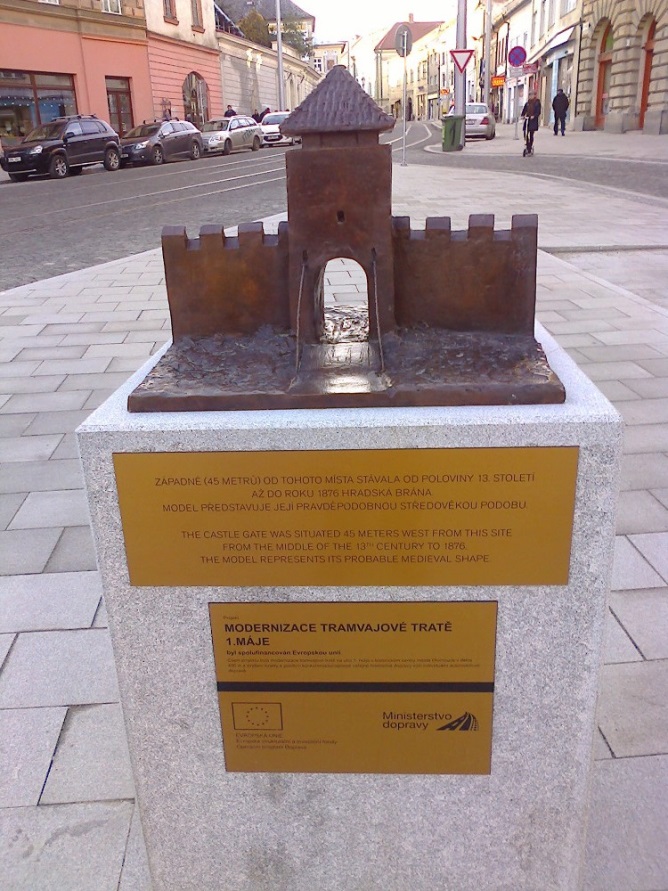 Infocentrum v podloubí radnice zajišťuje:* Komentovaná prohlídka historické radnice + výstup na věž + model radnice, 
orloj – nejdelší aktivita v poledne.* Komentovaná prohlídka historického centra města + venkovní bronzový model, sloup Nejsvětější trojice, kašny a další místa + audioprůvodce.* Protiatomový kryt, podzemní prostory historických památek – komentované prohlídkyInfocentrum také disponuje publikací Průvodce Olomoucí v Braillově písmu a zvětšeném černotisku s reliéfními obrázky a mapkami.* Chrám sv. Mořice - komentovaná prohlídka prostor + Englerových varhan + model chrámu + výstup na věž.* Chrám sv. Michala - komentovaná prohlídka chrámu, křížové cesty + výstup do zvonice + podzemní jeskyně + model chrámu.* Kaple sv. Sarkandra – komentovaná prohlídka.* Chrám Panny Marie Sněžné – komentovaná prohlídka + možnost varhanního minikoncertu. * Chrám sv. Cyrila a Metoděje v Olomouci – Hejčíně – komentovaná prohlídka + výstup na věž.* Pravoslavný chrám sv. Gorazda - komentovaná prohlídka + model chrámu.* Klášterní Hradisko - komentovaná prohlídka historických prostor přístupných veřejnosti včetně výstupu na věž + model celého rozsáhlého objektu.* Arcibiskupský palác - haptická prohlídka prostor s komentářem.* Vlastivědné muzeum - přírodovědná a historická expozice s hmatovými a zvukovými prvky.* Sezónní haptická výstava "Život kamene" v lapidáriu - květen - říjen - (vstup poblíž Chrámu sv. Marie Sněžné)* Korunní pevnůstka - komentovaná prohlídka muzea Olomoucké pevnosti.* Pevnost poznání v Korunní pevnůstce - komentovaná prohlídka expozic 
s interaktivními prvky.* Fort II. Radíkov – komentovaná prohlídka, model.* Fort XVIII. Nová Ulice, Olomouc  - komentovaná prohlídka s možností hmatového prohlížení historických zbraní.* Fort  XVIII. Křelov – komentované prohlídky.* Železniční muzeum Olomouc -  kontaktní osoba Martin Šustala tel. 602 575 513* Moravské divadlo - komentovaná prohlídka divadelního zákulisí a provozních prostor.* Projížďka Ološlapem s výkladem o historii Olomouce. 
kontakt – www.oloslap.cz* Zahrada smyslů pro nevidomé v Botanické zahradě v Bezručových sadech + prohlídka rekonstruovaného Rozária. Možnost komentované prohlídky.* Minipivovar Moritz – komentovaná prohlídka minipivovaru, ochutnávka sladů a piva.* Bazilika minor na Svatém Kopečku - možnost komentované prohlídky + model.* Hmatová zoo - nutno domluvit předem s tiskovou mluvčí zoologické zahrady.* Expozice času Šternberk – interaktivní výstava – komentovaná prohlídka.* Augustiniánský klášter Šternberk – komentovaná prohlídka s varhanním minikoncertem.* Šternberk – klikotoče – speciální systém 9 audioprůvodců. Klikotoče jsou umístěny na různých místech ve městě.* Paulinin dvůr – Muzeum města Šumperka – komentované prohlídky, audioprůvodce. * Zámek velké Losiny – komentovaná prohlídka, film pro slabozraké, model.* Hrad Bouzov – komentovaná prohlídka + model hradu.* Hanácký skanzen Příkazy – komentovaná prohlídka s možností hmatového prohlížení mnoha exponátů.* Zámek a Muzeum Přerovska Přerov – komentované prohlídky, model.* Bronzový model historického centra Přerova – náměstí T. G. Masaryka.* Plavba na řece Bečvě s komentářem o historii Přerova. www.plavbyprerov.cz* Historické památky Uničova – komentované prohlídky města, radnice a výstup na věž, městská šatlava, vodní tvrz  + bronzový model na náměstí T.G. Masaryka.
Zajišťuje Městské informační centrum Uničov.* Horka nad Moravou, Ekologický dům Sluňákov + Dům přírody - komentovaná prohlídka velmi zajímavých interiérů i exteriérových partií.* Lovecká chata v Litovelském Pomoraví u Horky nad Moravou - restaurace, venkovní posezení, možnost opékání špekáčků, koně, domácí zvířata, příroda, Bobří hrad a další atrakce.
Vzdálenost od MHD - cca 3 km.
Možno domluvit předem skupinovou projížďku na koních.Komentované prohlídky je nutno domluvit předem.*** Kontakty na všechny objekty uvedené v seznamu lze najít na webových stránkách jednotlivých institucí, kde je možno si domluvit skupinovou návštěvu.Kontakt na Infocentrum v podloubí olomoucké radnice:tel. 585 513 385 nebo 585 513 392 (9 - 21hod.)email: infocentrum@olomouc.eu.Případně se můžete obrátit na pracovnice OO SONS Olomouc, rády vám poskytnou další informace.Kontakt:e-mail olomouc-odbocka@sons.cz, tel. 585 427 750 nebo 608 321 399, 778 412 710